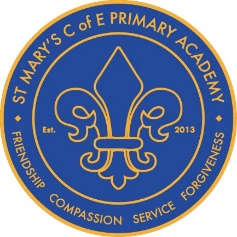 Person Specification – Key Stage 1 Teacher & Future LeaderQualificationsQualified teacher status or recognised equivalentEducated to degree standardExperience – show evidence of:Having an impact to improving teaching and learning and raising academic standards in terms of attainment and progress across EYFS and KS1 (desirable)Recent experience of working successfully as a lead teacher in a school or across KS1Evidence of whole school responsibilities and experience of turning policy into effective and successful practice ensuring teaching has an impact on learningHaving a positive impact on a group of professionals including teachers and support staffCreativity in terms of an initiative you have introduced to a school that had a significant impact on pupil attainment and progress and experienceUsing ICT to have an impact on learning and engagementInitiating and implementing an innovative approach to teaching and learning and or curriculumProfessional KnowledgeA clear understanding of the essential qualities necessary for outstanding teaching and learningAn indepth knowledge of the most recent Ofsted frameworkAn understanding of assessment and curriculum approaches in the CurriculumUp to date knowledge of statutory regulations and guidance relating to the postCapacity and experience in deploying a range of teaching strategies which are proven to be effectiveProfessional SkillsCan demonstrate the ability to:Analyse data, to evaluate the performance of pupil groups, pupil progress and plan anappropriate course of action for improvementOffer expert advice and deliver training on all aspects of educational provision and issues relevant to KS1Develop and review systems to ensure robust evaluation of school performance and actions to secure improvementsLead and manage a school team/s to successfully achieve agreed goalsBe an effective team player that works collaboratively and effectively with othersDevelop and deliver effective and inspirational professional development for staff (including mentoring and coaching as appropriate)Communicate effectively to a wide range of different audiences (verbal, written, using ICT as appropriate)Support, motivate and inspire both colleagues and pupils by leading through exampleContribute effectively to the work of the senior leadership teamBe able to delegate effectivelyAbility to innovate using creative skills to develop new working practices to improve standardsWork successfully with a range of external agenciesCommitmentDemonstrate a commitment to:Equalities and removing barriers for the disadvantagedPromoting the school’s unique vision and ethosA high quality, stimulating learning environmentRelating positively to and showing respect for all members of the school and wider communityOngoing relevant professional self-developmentSafeguarding and child protectionA high functioning team